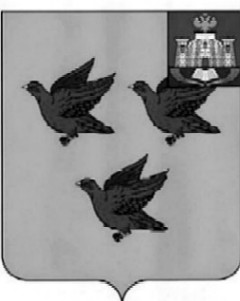 РОССИЙСКАЯ ФЕДЕРАЦИЯОРЛОВСКАЯ ОБЛАСТЬАДМИНИСТРАЦИЯ ГОРОДА ЛИВНЫПОСТАНОВЛЕНИЕ31   января     2024  года                                                                            № 50                                                                                                                                                                             г. ЛивныО назначении  голосования по выборуобщественных территорий города Ливны, подлежащих благоустройствув первоочередном порядке в 2024 годуРуководствуясь статьей 33 Федерального закона от 6 октября 2003 года №131-ФЗ «Об общих принципах организации местного самоуправления в Российской Федерации», в соответствии с постановлением Правительства Орловской области от 31 января 2019 года № 46 «Об утверждении Порядка организации и проведения рейтингового голосования по выбору общественных территорий, подлежащих благоустройству в первоочередном порядке», постановлением администрации города Ливны от 25 января 2019 года №9 «О порядке организации и проведения рейтингового голосования по выбору общественных территорий города Ливны, подлежащих благоустройству в первоочередном порядке», протоколом заседания общественной комиссии по обеспечению реализации муниципальной программы «Формирование современной городской среды на территории города Ливны Орловской области» №89 от 24 января 2024 года с целью участия населения города Ливны  в осуществлении местного самоуправления администрация города  п о с т а н о в л я е т:1. Провести голосование по выбору общественных территорий города Ливны, подлежащих благоустройству в первоочередном порядке, с 15 марта  по 30 апреля 2024 года в электронной форме в информационно-телекоммуникационной сети Интернет на единой федеральной платформе для онлайн-голосования граждан, создаваемой Министерством строительства и жилищно-коммунального хозяйства Российской Федерации;  2. Утвердить перечень общественных территорий, предлагаемых для голосования (приложение).3. Информацию о результатах голосования в течение 1 дня со дня поступления протокола общественной комиссии об итогах рейтингового голосования разместить на официальном сайте администрации города Ливны. 4. Опубликовать настоящее постановление в газете «Ливенский вестник» и разместить на сайте  http://www.adminliv.ru.5. Контроль над исполнением настоящего постановления возложить на заместителя главы администрации города по жилищно-коммунальному хозяйству и строительству.Глава города                                                                                  С.А. ТрубицинПриложение  к постановлению администрации города31   января 2024  года № 50                                                                                                                                                                            Перечень общественных территорий города Ливны, предлагаемых для голосования   1. Комсомольский парк  (3-й этап)  2. Общественная территория по ул. Орловская ( 2-й этап) 